администрация НОвОчЕрКассКого сельсовета Саракташского района Оренбургской области П Р О Т О К О ЛПубличных слушаний в администрации Новочеркасского сельсовета Публичные слушания назначены Постановлением администрации Новочеркасского сельсовета  от 19.11.2021 № 80-пПОВЕСТКА   ДНЯ:1.  Обсуждение вопроса об отклонении от предельных параметров разрешенного строительства жилого дома расположенного по адресу: Оренбургская область, Саракташский район, с.Красногор, ул. Центральная,  15АВ соответствии с административным регламентом предоставления муниципальной услуги «Выдача разрешения на отклонение от предельных параметров разрешенного строительства, реконструкции объектов капитального строительства», утвержденным постановлением администрации Новочеркасского сельсовета от 29.12.2020 № 104-п18 ноября 2021 года в администрацию муниципального образования Новочеркасский сельсовет Саракташского района Оренбургской области поступило заявление о выдаче разрешения на отклонение от предельных параметров разрешенного строительства, реконструкции объектов капитального строительства от Брагина Алексея Васильевича в отношении  земельного участка расположенному по адресу: Оренбургская область Саракташский район с.Красногор ул. Центральная з/у 15А, кадастровый номер 56:26:1303001:1399, площадь 785 кв.м. В виду неблагоприятной конфигурации земельного участка для застройки, согласно приложенной заявителем схеме. Разрешение на строительство не выдавалось. Границы участков установлены.  Земельные участки находятся в территориальной зоне - жилая зона, для данной зоны предусмотрены минимальные отступы от границ земельных участков – ., установленные Правилами землепользования и застройки.Заявитель просит выдать разрешение на отклонение от предельных параметров  разрешенного строительства на земельном участке - минимальные  отступы от границ  земельных участков  в целях определения мест  допустимого размещения зданий,  за пределами которых запрещено строительства зданий - .Данная муниципальная услуга предоставляется в соответствии с административным регламентом предоставления муниципальной услуги «Выдача разрешения на отклонение от предельных параметров разрешенного строительства, реконструкции объектов капитального строительства», утвержденным постановлением администрации Новочеркасского сельсовета от 29.12.2020 № 104-п.Предложено проголосовать: За предоставление разрешения на отклонение от предельных параметров разрешенного строительства жилого дома на земельном участке с кадастровый номер 56:26:1303001:1399, площадью 785 кв.м., по адресу: Оренбургская область Саракташский район с.Красногор ул. Центральная з/у 15А, установив отступ от границы земельного участка  с  до  с каждой стороны.Предложено голосовать.Голосовали: За – все, против – 0, воздержавшихся – 0За время проведения публичных слушаний предложений и замечаний от участников публичных слушаний по обсуждаемым вопросам не поступило.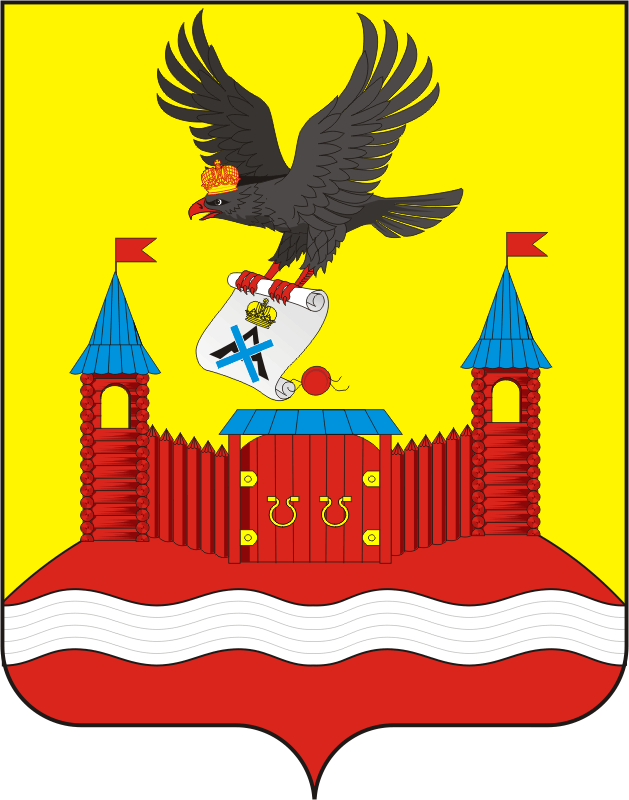 с.Новочеркасскконференц-зал администрации сельсовета (Оренбургская область, Саракташский район, с.Новочеркасск, ул. Центральная, д.2) с.Новочеркасскконференц-зал администрации сельсовета (Оренбургская область, Саракташский район, с.Новочеркасск, ул. Центральная, д.2) с.Новочеркасскконференц-зал администрации сельсовета (Оренбургская область, Саракташский район, с.Новочеркасск, ул. Центральная, д.2) 13.12.2021 года 17.30 часовПредседательствовал-Суюндуков Н.Ф. -  глава муниципального образования Новочеркасский сельсоветСуюндуков Н.Ф. -  глава муниципального образования Новочеркасский сельсоветСекретарь публичных слушаний-Волохина Татьяна Ивановна, специалист администрации Новочеркасского сельсоветаВолохина Татьяна Ивановна, специалист администрации Новочеркасского сельсоветаПрисутствовало -9 человек 9 человек Докладчик--Юсупова Гульнара Мурзагалеевна, специалист администрации  Новочеркасский сельсоветСЛУШАЛИ:СЛУШАЛИ:Юсупову Гульнара Мурзагалеевна, специалиста администрации  Новочеркасский сельсовет Юсупову Гульнара Мурзагалеевна, специалиста администрации  Новочеркасский сельсовет Голосование:За                          – единогласноПротив                 – нет.Воздержалось     – нет.Председатель собрания   Н.Ф. Суюндуков Секретарь публичных слушаний Т.И. Волохина